Al Dirigente Scolasticodell’Istituto Comprensivo “Masaccio”di San Giovanni Valdarno (AR)OGGETTO: Entrata posticipata/Uscita anticipata.	Il/La sottoscritto/a _______________________________________________ madre/padre/tutore, dell’alunno/a _________________________________________ della Scuola Secondaria di Primo Grado Masaccio classe ___ sez. ____.CHIEDEdi poter far entrare/uscire il/la proprio/a figlio/a alle ore _______ per _______________________________________________________________.La seguente richiesta vale per ________________________________________.Data, __________						Firma del genitore									O chi ne fa le veci						___________________________________Al Dirigente Scolasticodell’Istituto Comprensivo “Masaccio”di San Giovanni Valdarno (AR)OGGETTO: Entrata posticipata/Uscita anticipata.	Il/La sottoscritto/a _______________________________________________ madre/padre/tutore, dell’alunno/a _________________________________________ della Scuola dell’Infanzia/Primaria _____________________ classe ___ sez. ____.CHIEDEdi poter far entrare/ritirare il/la proprio/a figlio/a alle ore _______ per _______________________________________________________________.La seguente richiesta vale per ________________________________________.Data, __________						Firma del genitore								O chi ne fa le veci						___________________________________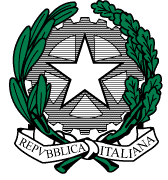 ISTITUTO COMPRENSIVO STATALE "MASACCIO"- ARIC827001 -Viale Gramsci, 57 - 52027  SAN GIOVANNI VALDARNO  (AR)Tel. 0559126120www.icmasaccio.edu.it p.e.o. aric827001@istruzione.it -  p.e.c. aric827001@pec.istruzione.it c.f. 81003770518 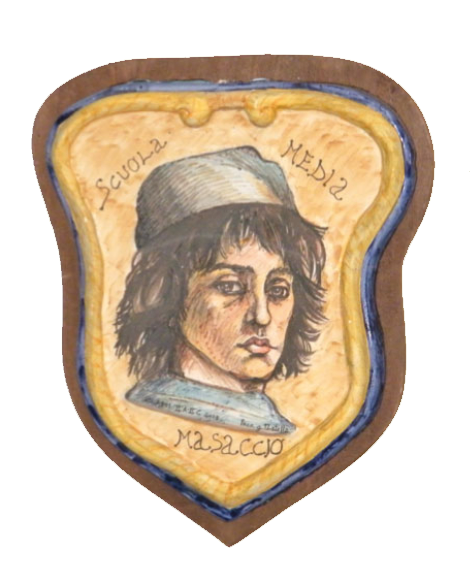 ISTITUTO COMPRENSIVO STATALE "MASACCIO"- ARIC827001 -Viale Gramsci, 57 - 52027  SAN GIOVANNI VALDARNO  (AR)Tel. 0559126120www.icmasaccio.edu.it p.e.o. aric827001@istruzione.it -  p.e.c. aric827001@pec.istruzione.it c.f. 81003770518 